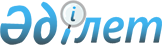 О внесении изменений в постановление Правительства Республики Казахстан от 29 декабря 2001 года N 1765Постановление Правительства Республики Казахстан от 10 июня 2002 года N 619

      Правительство Республики Казахстан постановляет: 

      1. Внести в постановление Правительства Республики Казахстан от 29 декабря 2001 года N 1765 P011765_ "О проекте Соглашения между Правительством Республики Казахстан и Европейским Объединением по Углю и Стали по торговле определенными изделиями из стали" следующие изменения: 

      1) пункт 2 изложить в следующей редакции: 

      "Уполномочить Есенбаева Мажита Тулеубековича - Министра экономики и торговли Республики Казахстан провести переговоры и заключить от имени Правительства Республики Казахстан Соглашение"; 

      2) в прилагаемом проекте Соглашения между Правительством Республики Казахстан и Европейским Объединением по Углю и Стали по торговле определенными изделиями из стали: 

      пункт 1 статьи 12 изложить в следующей редакции: 

      "Настоящее Соглашение вступает в силу с даты его подписания. Оно должно применяться до 31 декабря 2004 года, если только не будет расторгнуто в соответствии с положениями пункта 3 настоящей Статьи.".     2. Министерству иностранных дел Республики Казахстан уведомить Европейскую Комиссию о принятом решении.     3. Настоящее постановление вступает в силу со дня подписания.        Премьер-Министр      Республики Казахстан                              Соглашение       между Правительством Республики Казахстан и Европейским         Объединением по Углю и Стали по торговле определенными                         изделиями из стали     Правительство Республики Казахстан,      с одной стороны, и     Европейское Объединение по Углю и Стали,      с другой стороны, 

       Принимая во внимание факт того, что Правительство Республики Казахстан (в дальнейшем именуемое "Казахстан") и Европейское Объединение по Углю и Стали (в дальнейшем именуемое "Сообщество") стремятся содействовать организованному и справедливому развитию торговли сталью между Казахстаном и Сообществом; 

      Принимая во внимание факт того, что Соглашение о Партнерстве и Сотрудничестве между Республикой Казахстан, Европейскими Сообществами и их государствами-членами, подписанное 23 января 1995 года, вступило в силу 1 июля 1999 года; 

      Принимая во внимание факт того, что Стороны учитывают необходимость достижения договоренности с целью обеспечения стабильности в отношении торговли такими изделиями из стали; 

      Принимая во внимание факт того, что подобное Соглашение предусматривается Статьей 17 (1) Соглашения о Партнерстве и Сотрудничестве; принимая во внимание факт того, что эта статья предусматривает регулирование торговли изделиями из стали с ЕОУС Разделом III Соглашения о Партнерстве и Сотрудничестве; за исключением его Статьи 11; 

      Принимая во внимание факт того, что в 2000 и 2001 годы торговля определенными изделиями, охватываемыми Договором, учреждающим Европейское Объединение по Углю и Стали (ЕОУС), была предметом соглашения между Сторонами, которое необходимо заменить дальнейшим соглашением, учитывающим развитие отношений между Сторонами; 

      Принимая во внимание факт того, что настоящее Соглашение предназначено для создания основы, позволяющей устранить количественные ограничения в торговле определенными изделиями, которые охватываются Договором, учреждающим ЕОУС, при условии соблюдения определенных условий, в частности, когда созданы должные конкурентные условия в отношении изделий из стали, охватываемых настоящим Соглашением; 

      Принимая во внимание факт того, что настоящее Соглашение должно сопровождаться сотрудничеством Сторон в отношении их сталелитейной промышленности, включая должный обмен информацией в рамках Контактной Группы ЕОУС, как это предусмотрено Статьей 17 (2) Соглашения о Партнерстве и Сотрудничестве, 

      Приняли Решение заключить настоящее Соглашение и с этой целью назначили в качестве своих уполномоченных лиц: 

      Правительство Республики Казахстан и 

      Комиссию Европейского Сообщества, 

      которые согласились о следующем: 



 

                               Статья 1 



 

      1. Настоящее Соглашение применимо к: 

      а) производимой Сторонами торговле изделиями из стали, охваченными Договором, учреждающим ЕОУС, которые приведены в Приложении 1, 

      б) металлическому лому и отходам черных металлов, классифицируемым в позиции 7204 согласно Комбинированной номенклатуры Сообщества. 

      2. Торговля изделиями из стали, указанными в Договоре, учреждающим ЕОУС, но не включенными в Приложение 1, не должна подвергаться количественным ограничениям без ущерба для применения соответствующих положений соглашений, действующих между Сторонами по торговле и связанным с ней вопросам, в частности, тех положений, которые относятся к антидемпинговым процедурам и защитным мерам. 

      3. В случае возникновения предмета обсуждения, не охватываемого настоящим Соглашением, должны применяться соответствующие условия Соглашения о Партнерстве и Сотрудничестве. 



 

                               Статья 2 



 

      1. Казахстан соглашается устанавливать и сохранять в каждом календарном году количественные ограничения на экспорт в страны Сообщества своих изделий из стали в соответствии с Приложением 2. Такой экспорт подлежит двойному контролю в соответствии с Протоколом А. 

      2. Стороны подтверждают свои обязательства по достижению полной либерализации торговли в отношении изделий из стали, указанных в Приложении 1, при условии установления конкурентных условий. 

      3. Количественные ограничения, таможенные пошлины, сборы и другие меры, имеющие равное влияние в отношении экспорта металлического лома и отходов черных металлов, классифицируемых в позиции 7204 согласно Комбинированной номенклатуре Сообщества, запрещены среди Сторон. 

      4. Стороны согласились с тем, что импорт изделий, включенных в Приложение 1, из Казахстана в страны ЕС с 1 января 2002 года до вступления в силу настоящего Соглашения, должен вычитаться из количественных ограничений, изложенных в Приложении 2. 

      5. Чтобы импортировать количества, превышающие те, что упомянуты в Приложении 2 необходимо получение разрешения, поскольку промышленность ЕС не способна удовлетворить внутренний спрос, в результате чего испытываются недостаток предложения по одному или нескольким изделиям, включенным в Приложение 1. По просьбе любой из Сторон должны быть немедленно проведены консультации с целью определения уровня нехватки. Вслед за результатами консультаций, а также основываясь на объективных данных, ЕС вводит свои внутренние процедуры для увеличения количеств, указанных в Приложении 2. 

      6. Если страны-кандидаты на членство в ЕС присоединятся до окончания срока действия настоящего Соглашения, Стороны согласны рассмотреть возможность повышения количественных ограничений, изложенных в Приложении 

2. 

      7. Каждая из Сторон может, в любое время, обратиться за консультацией относительно: 

      - уровней количественных ограничений, изложенных в Приложении 2, в случае значительного ухудшения или улучшения условий в отношении изделий из стали, указанных в Приложении 1; 

      - возможности перевода количества из групп неполностью использованных изделий в другие группы. 



 

                               Статья 3 



 

      1. Ввоз на таможенную территорию Сообщества для свободного обращения изделий из стали, указанных в Приложении 1, должен осуществляться при условии наличия экспортной лицензии, выданной компетентными органами Казахстана, и сертификата происхождения в соответствии с положениями Протокола А. 

      2. Ввоз на таможенную территорию Сообщества изделий из стали, указанных в Приложении 1, не должен подвергаться количественным ограничениям, указанным в Приложении 2 при условии, что они будут указаны в декларации как предназначенные на реэкспорт за пределы Сообщества в том же состоянии или после переработки в рамках административной системы контроля, существующей в Сообществе. 

      3. Переходящий запас соответствующих количественных ограничений на следующий календарный год объемов количественных ограничений, указанных в Приложении 2, неизрасходованных в течение какого-либо календарного года, может составлять до 10% от соответствующего количественного ограничения за год, в течение которого он не был использован. Казахстан должен уведомить Сообщество не позднее 1 марта следующего года о своем намерении использовать настоящее положение. 

      4. Количественное ограничение на определенную группу изделий может быть пересмотрено один раз в течение календарного года, с согласия обеих сторон. Любые поправки к количественным ограничениям в связи с переносами относятся только к текущему календарному году. В начале следующего календарного года количественные ограничения должны соответствовать ограничениям, указанным в Приложении 2, без ущерба положениям пункта 3 настоящей Статьи. Казахстан должен уведомить Сообщество не позднее 30 июня о намерении использовать настоящее положение. 



 

                               Статья 4 



 

      1. С целью более эффективного проведения системы двойного контроля и предотвращения злоупотребления и нарушения: 

      - органы власти Казахстана должны информировать соответствующие компетентные органы Сообщества до 28-го числа каждого месяца о лицензиях на экспорт, выданных в предыдущем месяце; 

      - органы власти Сообщества должны информировать компетентные органы Казахстана к 28-му числу каждого месяца о разрешениях на импорт, предоставленных в предыдущем месяце. 

      В случае каких-либо существенных расхождений с учетом вовлеченных временных факторов такой информации, каждая из Сторон может обратиться за консультацией, которая должна быть незамедлительно предоставлена. 

      2. Без ущерба пункту 1 настоящей Статьи и с целью обеспечения эффективного действия настоящего Соглашения обе Стороны соглашаются предпринимать все необходимые шаги по предотвращению, расследованию и предпринятию всех необходимых правовых и/или административных мер против нарушения при перевозке, ложного заявления о стране или месте происхождения, фальсификации документов, ложного заявления относительно количества или классификации товаров или против каких-либо иных случаев. Соответственно, Стороны соглашаются установить необходимые правовые положения и административные процедуры, разрешающие предпринятие таких эффективных действий против нарушения, которые включают в себя принятие обязательных мер ответственности к соответствующим экспортерам и/или импортерам. 

      3. Если какая-либо из Сторон на основе имеющейся у нее информации считает, что настоящее Соглашение нарушено, Сторона может потребовать консультации от другой Стороны, которые должны проводиться незамедлительно. 

      4. Ожидая результаты консультаций, упомянутых в пункте 3 настоящей Статьи, и по требованию Сообщества, а также при предоставлении достаточного доказательства, Казахстан обеспечивает, чтобы любые изменения количественных ограничений, которые могут возникнуть в результате этих консультаций, были внесены в календарный год, во время которого был сделан запрос на консультации в соответствии с пунктом 3 настоящей Статьи, или на следующий год, если лимит на данный календарный год исчерпан. 

      5. Если Стороны в ходе консультаций, проведенных в соответствии с пунктом 3 настоящей Статьи, не смогут прийти к обоюдному решению, Сообщество имеет право при наличии достаточного доказательства того, что производящиеся в Казахстане изделия, указанные в Приложении 1, были импортированы с нарушением настоящего Соглашения, зачесть соответствующие количества в счет количественных ограничений, указанных в Приложении 2. 

      6. Если Стороны в ходе консультаций согласно пункту 3 настоящей Статьи не смогут прийти к обоюдному решению, Сообщество имеет право, при условии, что имеется достаточное доказательство, отражающее ложное заявление о количестве или классификации, отказаться от импорта данных изделий. 

      7. Стороны соглашаются тесно сотрудничать для предотвращения и эффективного разрешения всех проблем, возникающих вследствие нарушения настоящего Соглашения. 



 

                               Статья 5 



 

      1. Количественные ограничения, указанные в Приложении 2, на импорт ЕОУС изделий из стали в Сообщество, не должны разделяться Сообществом на региональные квоты. 

      2. Стороны должны сотрудничать с целью предотвращения неожиданных и наносящих вред изменений в традиционной взаимной торговле. В случае наступления неожиданного и наносящего вред изменения в традиционной взаимной торговле (включая региональную концентрацию или потерю традиционных поставок), Стороны имеют право потребовать консультации для разрешения возникшей проблемы. Такие консультации должны проводиться незамедлительно. 

      3. Казахстан способствует обеспечению того, чтобы экспорт в Сообщество изделий из стали, указанных в Приложении 1, осуществлялся как можно более равномерно в течение года. В случае возникновения неожиданного и неблагоприятного быстрого роста импорта Сообщество имеет право потребовать консультации для того, чтобы разрешить возникшую проблему. Такие консультации проводятся незамедлительно. 

      4. В дополнение к обязательству, содержащемуся в пункте 3 настоящей Статьи, в случае если количество изделий из стали по лицензиям, выданным казахстанскими органами власти, составило 90% от количественных ограничений в рассматриваемом году, любая из Сторон может запросить консультации о количественных ограничениях на этот год. Такие консультации должны незамедлительно проводиться. В ожидании результата таких консультаций, компетентные органы Казахстана могут продолжить выдачу лицензий на экспорт изделий, охваченных настоящим Соглашением, при условии, что количество изделий по таким лицензиям не превышает количество, указанное в Приложении 2. 



 

                               Статья 6 



 

      1. Если какой-либо вид продукции, охваченный данным Соглашением, импортируется в Сообщество из Казахстана на условиях, которые приводят или могут привести к существенному ущербу для производителей аналогичной продукции в странах Сообщества, Сообщество должно предоставить Казахстану соответствующую информацию в полном объеме, чтобы попытаться найти решение, приемлемое для обеих сторон. Стороны должны начать консультации незамедлительно. 

      2. Если во время консультаций, упомянутых в пункте 1 настоящей Статьи, не удается достичь соглашения в течение 30 дней с даты обращения Сообщества с просьбой начать консультации, Сообщество может воспользоваться правом и предпринять определенные шаги в отношении защитных мер, согласно положениям СПС. 

      3. Несмотря на положения настоящего Соглашения, положения пункта 6 Статьи 13 СПС будут применяться. 



 

                               Статья 7 



 

      1. Классификация изделий, охваченных настоящим Соглашением, основывается на тарифной и статистической номенклатуре Сообщества (в дальнейшем именуемой "Комбинированная номенклатура" или в сокращенной форме "КН") и любых поправках к нему. Любая поправка к КН, сделанная в соответствии с правилами, действующими в Сообществе касательно изделий, охваченных настоящим Соглашением, или любым решением о классификации товаров, не должна иметь действия, позволяющего сократить количественные ограничения, указанных в Приложении 2. 

      2. Происхождение изделий, охваченных настоящим Соглашением, должно определяться в соответствии с правилами, действующими в Сообществе. Любая поправка к этим правилам о происхождении должна быть сообщена Казахстану и она не должна иметь действия, позволяющего сократить количественные ограничения, указанных в Приложении 2. Порядок контроля над происхождением изделий, указанных выше, изложен в Протоколе А. 



 

                               Статья 8 



 

      1. Без ущерба периодическому обмену информацией о лицензиях на экспорт и разрешениях на импорт согласно Статье 4 (1) настоящего Соглашения Стороны соглашаются производить обмен всей статистической информацией, имеющей отношение к изделиям, подпадающим под количественные ограничения, изложенные в Приложении 2, в определенное время с учетом кратчайших сроков, в течение которых должна быть подготовлена данная информация, которая включает в себя лицензии на экспорт и разрешения на импорт, выданные согласно Статье 3 настоящего Соглашения, и статистические данные об импорте и экспорте в отношении данных изделий. 

      2. Каждая из Сторон может обратиться за консультацией в случае какого-либо существенного расхождения в предоставленной информации. 



 

                               Статья 9 



 

      1. Без ущерба положениям о консультациях, предусмотренных в отношении определенных обстоятельств, оговоренных в предыдущих Статьях настоящего Соглашения, консультации должны проводиться по любым проблемам, возникающим в ходе применения настоящего Соглашения по запросу любой из Сторон. Любые консультации проводятся в духе сотрудничества и с желанием урегулирования различий между Сторонами. 

      2. Если настоящее Соглашение предусматривает, что консультации проводятся незамедлительно, договаривающиеся Стороны предпринимают все разумные действия для их проведения. 

      3. Все другие консультации регулируются следующими положениями: 

      - любая из Сторон должна уведомить в письменном виде другую Сторону о запросе на консультации; 

      - при соответствующих случаях, в разумные сроки, вслед за запросом должен последовать отчет с обоснованием причин для таких консультаций; 

      - консультации должны начаться в течение одного месяца со дня подачи запроса; 

      - на консультациях должно быть принято взаимоприемлемое решение в течение одного месяца со дня их начала, если срок не продлевается по соглашению Сторон. 

      3. Специальные дополнительные консультации могут быть также проведены по согласованию Сторон настоящего Соглашения. 



 

                               Статья 10 



 

      1. Обе Стороны нацелены на достижение полной либерализации торговли изделиями из стали и признают факт того, что таковое является важным условием продвижения торговли между ними, что конкуренция и условия государственной помощи, применимые внутри каждой из Сторон, должны быть совместимыми. С этой целью, и на основании запроса со стороны Казахстана, Сообщество должно оказать техническое содействие, чтобы помочь Республике Казахстан принять и реализовать положения законодательства, совместимые с теми, что приняты и применяются Сообществом. Такая помощь будет точно определена в проектах, которые должны быть согласованы обеими Сторонами и четко определят, среди прочего, цели, средства их достижения и календарные сроки. 

      2. Стороны соглашаются принять участие в переговорах по международным соглашениям о государственной помощи и субсидиях в сталелитейном секторе, если подобный форум будет созван. 



 

                               Статья 11 



 

      1. По истечении 23 июля 2002 года срока действия Договора, учреждающего ЕОУС, Сообщество должно принять на себя все права и обязанности, принятые данным участником в соответствии с настоящим Соглашением. 

      2. Стороны согласились с тем, что данное Соглашение будет продлено, а все права и обязательства, заключенные Сторонами в рамках настоящего Соглашения, после завершения срока его действия будут сохранены. 

      3. В статье 17 Соглашения о Партнерстве и Сотрудничестве ссылка на изделия, охватываемые Договором, учреждающим Европейское Объединение по углю и стали, читается с целью обращения к изделиям, включенным в Приложение 3, после того, как истечет срок действия указанного Договора. 



 

                               Статья 12 



 

      1. Настоящее Соглашение вступает в силу с даты его подписания. Оно должно применяться до 31 декабря 2004 года, если только не будет расторгнуто в соответствии с положениями пункта 3 настоящей Статьи. 

      2. Любая из Сторон может в любое время предложить внести в настоящее Соглашение изменения, которые по запросу любой из Сторон станут предметом обсуждения на консультациях. 

      3. Любая из Сторон может расторгнуть настоящее Соглашение при условии уведомления об этом, по меньшей мере, за шесть месяцев. В этом случае Соглашение должно завершиться по истечении срока уведомления, а количественные ограничения, установленные Сообществом в Приложении 2 к настоящему Соглашению, должны быть уменьшены пропорционально к дате расторжения, если только Стороны не достигнут иной договоренности. 

      4. Если Казахстан начнет процедуру присоединения к ВТО до истечения срока действия настоящего Соглашения, данное Соглашение будет пересмотрено до даты его вступления, с целью обеспечения того, чтобы положения соответствовали правилам ВТО. Кроме того, и действие Соглашения будет пересмотрено в случае возникновения новых многосторонних обязательств, принятых на себя Сообществом и Казахстаном, в отношении изделий из стали, указанных в Приложении 1. 

      5. Сообщество сохраняет за собой право в любое время предпринять все необходимые меры, включая, если Стороны не могут прийти к обоюдовыгодному решению во время консультаций, предусмотренных в предыдущих статьях, или если настоящее Соглашение расторгается одной из Сторон, повторное введение системы автономных квот в отношении экспорта из Казахстана продуктов, указанных в Приложении 1 к настоящему Соглашению. 

      6. Приложения и Протокол А к настоящему Соглашению являются неотъемлемой частью настоящего Соглашения. 



 

                               Статья 13 

      Настоящее Соглашение составлено на казахском, русском, датском, голландском, английском, финском, французском, немецком, греческом, итальянском, португальском, испанском и шведском языках, каждый из текстов которого имеет одинаковую силу.     Подписано     За Правительство Республики Казахстан     За Комиссию Европейского Сообщества                             Приложение 1                               КазахстанSA Листовой прокат               7209 17 90          7219 35 10SA 1 Рулоны                      7209 18 10          7219 35 907208 10 00                       7209 18 917208 25 00                       7209 18 99          7225 40 807208 26 00                       7209 25 007208 27 00                       7209 26 107208 36 00                       7209 26 907208 37 90                       7209 27 107208 38 90                       7209 27 907208 39 90                       7209 28 10                                 7209 28 907211 14 10                       7209 90 107211 19 20                                 7210 11 107219 11 00                       7210 12 117219 12 10                       7210 12 197219 12 90                       7210 20 107219 13 10                       7210 30 107219 13 90                       7210 41 107219 14 10                       7210 49 107219 14 90                       7210 50 10                                 7210 61 107225 20 20                       7210 69 107225 30 00                       7210 70 31                                 7210 70 39SA 1а Рулоны,                    7210 90 31предназначенные для              7210 90 33вторичной прокатки               7210 90 387208 37 107208 38 10                       7211 14 907208 39 10                       7211 19 90                                 7211 23 10SA 2 Толстолистовая              7211 23 51      сталь                      7211 29 207208 40 10                       7211 90 117208 51 107208 51 30                       7212 10 107208 51 50                       7212 10 917208 51 91                       7212 20 117208 51 99                       7212 30 117208 52 10                       7212 40 107208 52 91                       7212 40 917208 52 99                       7212 50 317208 53 10                       7212 50 51                                 7212 60 117211 13 00                       7212 60 91SA 3 Другой листовой             7219 21 10      прокат                     7219 21 907208 40 90                       7219 22 107208 53 90                       7219 22 907208 54 10                       7219 23 007208 54 90                       7219 24 007208 90 10                       7219 31 00                                 7219 32 107209 15 00                       7219 32 907209 16 10                       7219 33 107209 16 90                       7219 33 907209 17 10                       7219 34 10                                 7219 34 90                          Приложение 2                     Количественные ограничения                             (тонн)Изделия                        2002              2003           2004SA Листовой прокатSA 1. Рулоны                  50000             50000          50000SA 1a Рулоны,                  5000              5000           5000предназначенные длявторичной прокаткиSA 2. Толстолистовая              0                 0              0стальSA 3. Другой                  53000             55700          58500листовой прокат                               Приложение 3              изделия, на которые указана ссылка в статье 1172011011     72082500    72102010     72149190    72192300     7225408072011019     72082600    72103010     72149910    72192400     7225500072011030     72082700    72104110     72149931    72193100     7225911072011090     72083600    72104910     72149939    72193210     7225921072015010     72083710    72105010     72149950    72193290     7225991072015090     72083790    72106110     72149961    72193310     7226111072021120     72083810    72106910     72149969    72193390     7226191072021180     72083890    72107031     72149980    72193410     7226193072029911     72083910    72107039     72149990    72193490     7226202072031000     72083990    72109031     72159010    72193510     7226911072039000     72084010    72109033     72161000    72193590     7226919072041000     72084090    72109038     72162100    72199010     7226921072042110     72085110    72111300     72162200    72201100     7226932072042190     72085130    72111410     72163111    72201200     7226942072042900     72085150    72111490     72163119    72202010     7226992072043000     72085191    72111920     72163191    72209011     7227100072044110     72085199    72111990     72163199    72209031     7227200072044191     72085210    72112310     72163211    72210010     7227901072044199     72085291    72112351     72163219    72210090     7227905072044910     72085299    72112920     72163291    72221111     7227909572044930     72085310    72119011     72163299    72221119     7228101072044991     72085390    72121010     72163310    72221121     7228103072044999     72085410    72121091     72163390    72221129     7228201172045010     72085490    72122011     72164010    72221191     7228201972045090     72089010    72123011     72164090    72221199     7228302072061000     72091500    72124010     72165010    72221910     7228304172069000     72091610    72124091     72165091    72221990     7228304972071111     72091690    72125031     72165099    72223010     7228306172071114     72091710    72125051     72169910    72224010     7228306972071116     72091790    72126011     72189111    72224030     7228307072071210     72091810    72126091     72189119    72241000     7228308972071911     72091891    72131000     72189911    72249001     7228601072071914     72091899    72132000     72189920    72249005     7228701072071916     72092500    72139110     72191100    72249008     7228703172071931     72092610    72139120     72191210    72249015     7228801072072011     72092690    72139141     72191290    72249031     7228809072072015     72092710    72139149     72191310    72249039     7301100072072017     72092790    72139170     72191390    72251100     7302103172072032     72092810    72139190     72191410    72251910     7302103972072051     72092890    72139910     72191490    72251990     7302109072072055     72099010    72139990     72192110    72252020     7302200072072057     72101110    72142000     72192190    72253000     7302401072072071     72101211    72143000     72192210    72254020     7302901072081000     72101219    72149110     72192290    72254050                       Согласованный протокол     В контексте Соглашения между Казахстаном и ЕОУС по торговле определенными изделиями из стали, подписанного в     _______________, Стороны соглашаются с тем, что: 

       - во исполнение обмена информацией, предусмотренной в Статье 4 (1) настоящего Соглашения, касающейся лицензий на экспорт и разрешениях на импорт, Стороны будут по обращению предоставлять такую информацию как Сообществу в целом, так и его государствам-членам; 

      - в ожидании достижения удовлетворительного результата консультаций, предусмотренных Статьей 5 (2) настоящего Соглашения, Казахстан будет сотрудничать, если об этом попросит Сообщество, путем прекращения выдачи лицензий на экспорт, которые, иначе, еще более усугубят проблемы, возникшие в результате неожиданных и наносящих ущерб изменений в традиционной торговле; 

      - Казахстан примет во внимание чувствительную природу малых региональных рынков в Сообществе как с точки зрения их традиционных потребностей в поставках, так и во избежание региональных концентраций.     За Правительство Республики Казахстан      За Комиссию Европейского Сообщества                             Декларация      В контексте Соглашения между Казахстаном и ЕОУС по торговле определенными изделиями из стали, подписанного ______в______и, в  особенности, статьи 2 настоящего Соглашения, Стороны заявляют, что они приложат все усилия для того, чтобы данное Соглашение применялось с 1 января 2002 года. 

      В случае невозможности приведения Соглашения в силу с 1 января 2002 г. автономные квоты Сообщества будут применяться до тех пор, пока Соглашение не вступит в силу, и количества, выделяемые Казахстану со дня вступления Соглашения в силу до 31 декабря 2002 г. будут те, что указаны в Приложении 2 Соглашения за вычетом соответствующих количеств уже учтенных среди автономных квот Сообщества. 



 

                              Протокол А 

                                Глава I 

                             Классификация 



 

                               Статья 1 



 

      1. Компетентные органы Сообщества обязуются информировать Казахстан о любых изменениях Комбинированной Номенклатуры (КН) в отношении изделий, охваченных настоящим Соглашением, до даты их введения в силу Сообществом. 

      2. Компетентные органы Сообщества обязуются информировать компетентные органы Казахстана о любых решениях, относящихся к классификации изделий, охваченных настоящим Соглашением, в течение одного месяца с даты их принятия. 

      Такое описание включает в себя: 

      (a) описание таких изделий; 

      (b) соответствующие коды КН; 

      (c) причины, вызвавшие такое решение. 

      3. Если решение о классификации приводит к изменению практики классификации любого изделия, охваченного Соглашением, компетентные органы Сообщества предоставляют уведомление за 30 дней с даты уведомления Сообщества до вступления решения в силу. Изделия, отправленные до даты вступления в силу решения, продолжают подлежать ранней практике классификации, при условии, что такие товары представлены для импортирования в Сообщество в течение 60 дней с такой даты. 

      4. Если решение Сообщества о классификации, вызвавшее изменение практики классификации любого изделия, охваченного Соглашением, касается категории, подпадающей под количественные ограничения, Стороны соглашаются провести консультации в соответствии с порядком, описанным в Статье 9 (3) Соглашения, с целью выполнения обязательства, содержащегося в Статье 7 (1) Соглашения. 

      5. В случае расхождения мнений компетентных органов Казахстана и Сообщества по вопросам классификации изделий, охваченных Соглашением, классификация должна временно основываться на показателях, предоставленных Сообществом, до проведения консультаций в соответствии со Статьей 9 с целью достижения соглашения об определенной классификации таких изделий. 



 

                               Глава II 

                            Происхождение 



 

                               Статья 2 



 

      1. Изделия, произведенные в Казахстане, согласно действующим Правилам Сообщества об экспорте в Сообщество в соответствии с договоренностями, предусмотренными Соглашением, сопровождаются сертификатом происхождения в форме, приложенной к настоящему Протоколу. 

      2. Сертификат происхождения удостоверяется казахстанскими организациями, уполномоченными для этих целей по законодательству Казахстана, в плане того, могут ли такие изделия под вопросом считаться изделиями, произведенными в Казахстане. 



 

                               Статья 3 



 

      Сертификат происхождения выпускается только по заявке, выполненной в письменном виде экспортером или, под ответственность экспортера, его уполномоченным представителем. Казахстанские организации, уполномоченные для этих целей по законодательству Казахстана, обеспечивают, чтобы сертификат происхождения был оформлен должным образом, и для этой цели требуют любое необходимое документационное подтверждение или осуществляют любую проверку, которую они считают необходимой. 



 

                               Статья 4 



 

      Выявление незначительных различий между данными, предоставленными в сертификате происхождения, и документах, предоставленных в таможенный орган, для цели выполнения формальностей при импорте изделий, не должно вызывать в связи с этим сомнения в отношении данных, предоставленных в сертификате. 



 

                               Глава III 

            Система двойного контроля для изделий, подпадающих 

                     под количественные ограничения 



 

                               Раздел I 

                           Экспортирование 



 

                               Статья 5 



 

      Соответствующие государственные органы Казахстана выдают лицензию на экспорт из Казахстана стальных изделий, охваченных Соглашением, в пределах количественных ограничений, указанных в Приложении 2 к настоящему Соглашению. 



 

                               Статья 6 



 

      1. Лицензия на экспорт должна соответствовать форме, приложенной к настоящему Протоколу, и быть действительной для экспорта на таможенной территории Сообщества. 

      2. Каждая лицензия на экспорт должна удостоверять, среди прочего, что количество таких изделий было зачтено в счет соответствующего количественного ограничения, установленного для изделия под вопросом в Приложении 2 к Соглашению. 



 

                               Статья 7 



 

      Компетентные органы Сообщества должны быть немедленно информированы об аннулировании или изменении любой ранее выданной лицензии на экспорт. 



 

                               Статья 8 



 

      1. Экспорт зачитывается в счет количественных ограничений, установленных на год, в котором была осуществлена отправка изделий, даже, если лицензия на экспорт была выдана после такой отправки. 

      2. Для целей применения пункта 1 настоящей Статьи отправка товара считается осуществленной в момент его погрузки на экспортный транспорт. 



 

                               Статья 9 



 

      Лицензия на экспорт для применения Статьи 11 предоставляется не позднее 31 марта года, следующего за годом, в котором были отправлены товары, указанные в лицензии. 



 

                               Раздел II 

                            Импортирование 



 

                               Статья 10 



 

      1. Изделия из стали, происходящие из Казахстана, охваченные действующей лицензией на импорт, выданной в соответствии с Решением (см. Решение + Официальный журнал), которые уже высланы в Сообщество до вступления в силу настоящего Соглашения, будут допущены в рамках, применимых в период с 1 января 2002 года по 30 июня 2002 года. 

      2. Разрешение на свободное обращение в странах Сообщества подверженных количественным ограничениям изделий из стали, будет производиться при условии представления санкции на импорт. 



 

                               Статья 11 



 

      1. Компетентные органы Сообщества выдают разрешение на импорт, указанное в Статье 8, в течение десяти дней с даты предоставления импортером оригинала соответствующей лицензии на экспорт. Список компетентных органов представлен в настоящем Протоколе. 

      2. Разрешения на импорт действительны в течение четырех месяцев с даты их выпуска для импорта на таможенной территории Сообщества. 

      3. Компетентные органы Сообщества отменяют выданное разрешение на импорт при аннулировании соответствующей лицензии на экспорт. Однако, если компетентные органы Сообщества уведомлены об аннулировании лицензии на экспорт только после разрешения свободного обращения изделий в Сообществе, соответствующее количество засчитывается в счет ограничений, установленных в отношении изделия. 



 

                               Статья 12 



 

      Если компетентные органы Сообщества выявляют, что общее количество, указанное в лицензии на экспорт, выданной компетентными органами Казахстана, превышает количественные ограничения, установленные для изделий, указанных в Приложении 2 Соглашения, компетентные органы Сообщества приостанавливают дальнейшую выдачу разрешений на импорт в отношении таких изделий, подпадающих под количественные ограничения. В этом случае компетентные органы Сообщества немедленно информируют органы Казахстана и проводят консультации согласно Статье 9 (2) Соглашения. 



 

                               Глава IV 

              Форма и предоставление лицензий на экспорт и 

                    сертификатов происхождения и 

           общие положения относительно экспорта в сообщество 



 

                               Статья 13 



 

      1. Лицензия на экспорт и сертификат происхождения составляются на английском языке. Если они составлены вручную, то данные вносятся чернилами и печатными буквами. 

      Размер документов должен быть 210 х 297 мм. Используемая бумага должна быть белого цвета, не содержать механических повреждений и весить не менее 25 г/м2. Если документы имеют несколько копий, то на оригинале должна иметься четкая надпись "оригинал", а на копиях - надпись "копия". Только оригинал принимается компетентными органами Сообщества как действительный для цели экспорта в Сообщество в соответствии с положениями Соглашения.     2. Каждый документ должен иметь определенный идентификационный серийный номер, независимо напечатан он или нет.     Этот номер включает в себя следующие элементы:     - две буквы, идентифицирующие экспортирующую страну, т.е.     KZ = Казахстан;     - две буквы, идентифицирующие соответствующее Государство-Член Сообщества по таможенной очистке, т.е.:     BE = Бельгия     DK = Дания     DE = Германия     EL = Греция     ES = Испания     FR = Франция      IE = Ирландия     IT = Италия     LU = Люксембург     NL = Нидерланды     AT = Австрия     РТ = Португалия     FI = Финляндия     SE = Швеция     GB = Великобритания;     - одну цифру, определяющую год, соответствующую последней цифре в году, например "2" для 1992 года;     - двузначный номер от 01 до 99, определяющий определенный выдающий орган экспортирующей страны;     - пятизначный номер, возрастающий постепенно с 00001 до 99999, присвоенный Государству-Члену Сообщества по таможенной очистке. 



 

                                Статья 14 



 

      Лицензия на экспорт и сертификат происхождения могут быть выданы после отгрузки товара, к которому они относятся. В таких случаях на них должна иметься надпись "выданы в отношении прошедшего" ("issued rеtrоsресtivеlу"). 



 

                               Статья 15 



 

      1. В случае кражи, утери или уничтожения лицензии на экспорт или сертификата происхождения, экспортер может обратиться к государственным органам Казахстана, уполномоченным выдавать лицензии, или казахстанским организациям, уполномоченным выдавать сертификаты происхождения согласно законодательству Казахстана, соответственно, для выдачи дубликата на основе имеющихся у экспортера документов на экспорт. Дубликат любого такого сертификата или лицензии, выданной таким образом, должен иметь надпись "дубликат" ("duрliсаtе"). 

      2. На дубликате должна быть указана дата оригинальной лицензии на экспорт или первоначального сертификата происхождения. 



 

                               Глава V 

                    Административное сотрудничество 



 

                               Статья 16 



 

      Стороны тесно сотрудничают при выполнении положений настоящего Протокола. Обе Стороны способствуют контактам и обмену мнениями, включая сотрудничество по техническим вопросам. 



 

                               Статья 17 



 

      Для обеспечения правильного применения настоящего Протокола Стороны предоставляют взаимную помощь при проверке подлинности и аккуратности лицензий на экспорт и сертификатов происхождения, выданных согласно настоящему Протоколу, или любых заявлений, сделанных в соответствии с ним. 



 

                               Статья 18 



 

      Казахстан направляет Комиссии Европейского Сообщества имена и адреса компетентных органов Казахстана, уполномоченных выдавать и проверять лицензии на экспорт и сертификаты происхождения, вместе с образцами используемых ими печатей и подписей. Казахстан также информирует Комиссию о любом изменении такой информации. 



 

                               Статья 19 



 

      1. Последующая проверка сертификатов происхождения или лицензий на экспорт осуществляется в любое время, или когда компетентные органы Сообщества имеют обоснованное сомнение в подлинности сертификата или лицензии или точности информации относительно действительного происхождения таких товаров. 

      2. В таких случаях компетентные органы Сообщества возвращают сертификат происхождения или лицензию на экспорт или их копии соответствующим органам Казахстана, указывая, если приемлемо, причины, оправдывающие такую проверку. В случае предоставления счета-фактуры, такой счет-фактура или его копия прилагается к сертификату или лицензии или их копиям. Компетентные органы должны также предоставить любую полученную информацию, доказывающую, что данные, представленные в вышеупомянутом сертификате или лицензии, являются недостоверными. 

      3. Положения пункта 1 настоящей Статьи применяются также к последующим проверкам сертификатов происхождения, предусмотренным в Статье 2 настоящего Протокола. 

      4. Результаты последующих проверок, проводимых в соответствии с пунктами 1 и 2 выше, направляются компетентным органам Сообщества в течение трех месяцев после проверки. Такая информация должна указывать, использовались ли сомнительный сертификат, лицензия или заявление в отношении товаров, которые фактически были экспортированы, или были ли такие товары допущены к экспорту согласно договоренностям, установленным в Соглашении. Информация должна также включать в себя, по требованию Сообщества, копии всей документации, необходимой для полного выявления фактов, и, в частности, достоверного происхождения товаров. 

      Если такие проверки выявят систематические нарушения в использовании сертификатов происхождения, Сообщество может подвергнуть импорт сомнительных изделий под положения Статьи 2 (1) настоящего Протокола. 

      5. С целью последующей проверки сертификатов происхождения копии сертификатов, а также любых документов на экспорт, относящихся к ним, хранятся в соответствующих органах Казахстана не менее одного года с даты истечения настоящего Соглашения. 

      6. Порядок проверки в любое время, предусмотренный в настоящей Статье, не должен препятствовать свободному обращению таких товаров. 



 

                               Статья 20 



 

      1. Если процедура проверки, указанная в Статье 19 настоящего Протокола, или если информация, имеющаяся у компетентных органов Казахстана или Сообщества, указывает на нарушение положений Соглашения, обе Стороны тесно сотрудничают для предотвращения такого нарушения. 

      2. Соответствующие органы Казахстана по своей собственной инициативе или по требованию Сообщества проводят или организуют соответствующие расследования в отношении операций, которые являются нарушением, или, по мнению Сообщества, нарушают настоящий Протокол. Казахстан направляет результаты таких расследований в Сообщество, включая любую другую подходящую информацию, позволяющую определить причину нарушения, включая действительное происхождение товаров. 

      3. По соглашению Сторон должностные лица, назначенные Сообществом, могут присутствовать при расследовании, упомянутом в пункте 2 настоящей Статьи. 

      4. В соответствии с сотрудничеством, упомянутом в пункте 1 настоящей Статьи, компетентные органы Казахстана и Сообщества обмениваются любой информацией, которую любая из Сторон считает необходимой для предотвращения нарушения положений Соглашения. Такой обмен может включать информацию о торговле видами изделий, указанных в настоящем Соглашении, между Казахстаном и третьими странами, в частности, если Сообщество имеет обоснованные причины считать, что сомнительные товары могут быть перевезены через территорию Казахстана до их импортирования в Сообщество. Эта информация может включать, по требованию Сообщества, копии всех соответствующих документов, если приемлемо.     5. Если достаточное доказательство свидетельствует, что положения настоящего Протокола были нарушены, компетентные органы Казахстана или Сообщества могут согласиться принять любые необходимые меры для предотвращения такого нарушения.----------------------------------------------------------------------                               Лицензия на экспорт                               (Оригинал)     Примечание РЦПИ. Текст лицензии на английском языке.                                  (См. бумажный вариант)     ----------------------------------------------------------------------                          Лицензия на экспорт                               (Копия)     Примечание. Текст лицензии на английском языке.                                  (См. бумажный вариант)----------------------------------------------------------------------                            Сертификат происхождения                                    (Оригинал)     Примечание РЦПИ. Текст сертификата на английском языке.                                  (См. бумажный вариант)     ----------------------------------------------------------------------                            Сертификат происхождения                                    (Копия)     Примечание РЦПИ. Текст сертификата на английском языке.                                  (См. бумажный вариант)     ----------------------------------------------------------------------                     Перечень национальных компетентных органов     Примечание РЦПИ. Текст перечня на английском языке.                                  (См. бумажный вариант)     ----------------------------------------------------------------------     (Специалисты: Склярова И.В.,              Мартина Н.А.)      
					© 2012. РГП на ПХВ «Институт законодательства и правовой информации Республики Казахстан» Министерства юстиции Республики Казахстан
				